 1.	Check service information for the specified procedures and measurements when inspecting a camshaft bearing surface. Describe specified procedures and specifications. 	a.  Procedures: _________________________________________________________________	______________________________________________________________________________	b.  Camshaft bearing surface specifications: __________________________________________	______________________________________________________________________________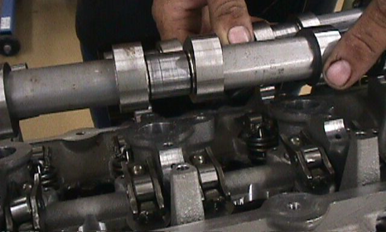  2.	Based on the inspection and measurements, what is the necessary action?	_____________________________________________________________________________	_____________________________________________________________________________	_____________________________________________________________________________